Уважаемые родители выпускника!Вашему сыну или дочери предстоит важное событие – участвовать в Едином государственном экзамене – ЕГЭ.Почему они так волнуются? 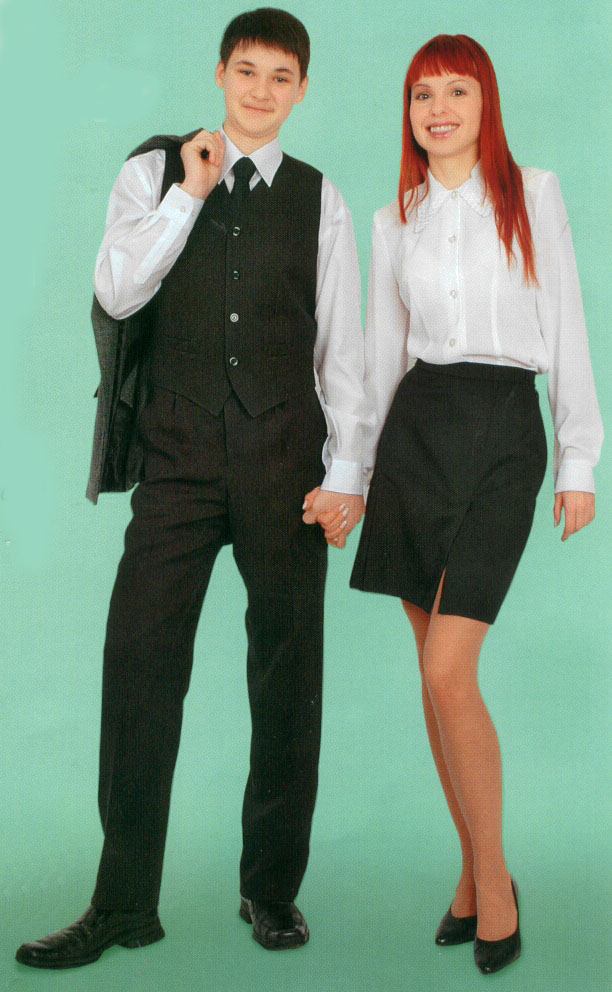 Чем Вы можете помочь своему ребенку в сложный период подготовки и сдачи ЕГЭ?Владением информации о процессе проведения экзамена Пониманием  и поддержкой, любовью и верой в его силыОткажитесь от упреков, доверяйте ребенку. Если школьник хочет работать под музыку, не надо этому препятствовать, только договоритесь, чтобы это была музыка без слов.Участием в подготовке в ЕГЭ Обсудите, какой учебный материал нужно повторить. Вместе составьте план подготовки. Вместе определите, «жаворонок» выпускник или «сова». Если «жаворонок» - основная подготовка проводится днем, если «сова» - вечером.Проведите репетицию письменного экзамена (ЕГЭ). Установите продолжительность пробного экзамена (3 или 4 часа), организуйте условия для работы, при которых выпускник не будет отвлекаться. Помогите исправить ошибки и обсудите, почему они возникли. Организацией режима (именно родители могут помочь своему одиннадцатикласснику наиболее эффективно распорядиться временем и силами при подготовке к ЕГЭ)Во время подготовки ребенок регулярно должен делать короткие перерывы. Договоритесь с ребенком, что вечером накануне экзамена он раньше прекратит подготовку, сходит на прогулку и ляжет спать вовремя. Последние двенадцать часов должны уйти на подготовку организма, а не приобретение знаний. 